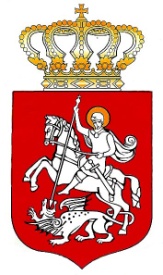 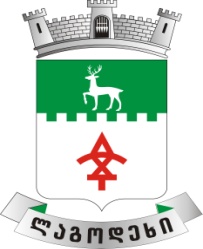                                               ლაგოდეხის მუნიციპალიტეტის საკრებულოს განკარგულება №---                                                                  2022 წლის   -           სექტემბერიქ. ლაგოდეხი,,ლაგოდეხის მუნიციპალიტეტის გამგებლისათვის მუნიციპალურ საკუთრებაში არსებული ქონების გაცემაზე თანხმობის მიცემის შესახებ“ ლაგოდეხის მუნიციპალიტეტის  საკრებულოს 2016  წლის  04 მარტის №13  განკარგულებაში ცვლილების შეტანის შესახებ საქართველოს ორგანული კანონის ,,ადგილობრივი თვითმმართველობის კოდექსის“ 61-ე მუხლის მე-2 პუნქტისა და საქართველოს კანონის „საქართველოს ზოგადი ადმინისტრაციული კოდექსის“  63-ე მუხლის შესაბამისად, ლაგოდეხის მუნიციპალიტეტის საკრებულოს განკარგულებით: მუხლი 1შევიდეს ცვლილება ლაგოდეხის მუნიციპალიტეტის საკრებულოს 2016 წლის 04 მარტის №13   განკარგულებაში „ლაგოდეხის მუნიციპალიტეტის გამგებლისთვის მუნიციპალურ საკუთრებაში არსებული ქონების  გაცემაზე  თანხმობის მიცემის შესახებ“ კერძოდ: ვინაიდან ა(ა)იპ „სკოლამდელი აღზრდის დაწესებულებათა გაერთიანებაზე“ უსასყიდლო უზუფრუქტის ფორმით გადაცემულ ქონებას შეეცვალა საკადასტრო კოდი (გაიყო ორ მიწის ნაკვეთად), შესაბამისად, საკრებულოს განკარგულებაში სოფელ მაწიმის ბაღზე ს/კ N 54.02.51.246-ის ნაცვლად უნდა მიეთითოს საკადასტრო კოდი N54.02.51.676, საერთო ფართით-3290-კვ.მ/ და პირველი მუხლი  ჩამოყალიბდეს შემდეგი რედაქციით:„მუხლი1მიეცეს თანხმობა, მუნიციპალიტეტის გამგებელს, გადასცეს  მუნიციპალიტეტის საკუთრებაში არსებული საბავშვო ბაღები: სოფელ მაწიმის /საკ.კოდიN 54.02.51.67, საერთო ფართით- 3290-კვ.მ/, სოფელ გიორგეთის /საკ.კოდი:N54.12.52.396/, სოფელ აფენის  ახალაშენებული საბავშვო ბაღის /საკ.კოდი:N54.13.53.250/ და სოფელ ვარდისუბანში მდებარე შენობიდან /საკ. კოდიN54.07.51.044 / ა.(ა.)ი.პ. ლაგოდეხის მუნიციპალიტეტის ,,კულტურის, სპორტისა ახალგაზრდობის საქმეთა განვითარების ცენტრი“-სთვის  გადაცემული- 49.68 კვ.მ ფართის გარდა, მთელი ქონება უსასყიდლო უზუფრუქტის ფორმით, არსებობის ვადით სარგებლობისათვის აა(ა)იპ „სკოლამდელი აღზრდის დაწესებულებათა გაერთიანება-ს“.მუხლი 2ეს განკარგულება ძალაშია ხელმოწერისთანავე.მუხლი 3განკარგულების გასაჩივრება შესაძლებელია ძალაში შესვლიდან  ერთი თვის ვადაში, კანონმდებლობით დადგენილი წესით, გურჯაანის რაიონულ სასამართლოში, მისამართი: ქ. გურჯაანი, სანაპიროს ქ. №24.                      საკრებულოს თავმჯდომარე                                            კარლო ჯამბურია